URZĄD MIASTA ŻYRARDOWA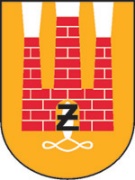              Plac Jana Pawła II Nr 1, 96-300 Żyrardów, tel.: 46 858-15-60www.zyrardow.pl, www.bip.zyrardow.plŻyrardów, 2.08.2023 r.ZP.271.2.30.2023.PSINFORMACJA Z OTWARCIA OFERT	Zamawiający na podstawie art. 222 ust. 5 ustawy Prawo zamówień publicznych 
(Dz. U. z 2022 r., poz. 1710 t. j. ze zm.), udostępnia informację z otwarcia ofert w postępowaniu 
pn. „Budowa oświetlenia ciągów pieszych wokół Górnego Stawu w Żyrardowie”.	W terminie składania ofert tj. do dnia 1.08.2023 r. godz. 13:00 do Zamawiającego wpłynęły 4 oferty. Przed otwarciem ofert podano kwotę, jaką Zamawiający zamierza przeznaczyć na sfinansowanie zamówienia w wysokości 180.000,00 złOfertę złożyli Wykonawcy:Prezydent Miasta ŻyrardowaLucjan Krzysztof Chrzanowskil.p.Wykonawca i adresCena w złotych1Firma Elektryczna usługi elektryczne – Adam Adamski 96-300 Żyrardów, ul. Reymonta 29 NIP 8381273525350.550,002ENERGO-MIX Piotr Gieleciński Łoś ul. Prażmowska 42d 05-504 Złotokłos NIP 9511757660234.930,003MR INSTAL MAKOWSKI SPÓŁKA JAWNA ul. Podchorążych 51, lok. 1 94-234 Łódź NIP 7272826769178 780,504MB7 Mariusz Brzozowski ul. Szczecińska 7, 05-400 Otwock NIP 8121450195542 553,00 